Hjemmetrening voksen 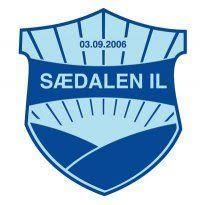 Program 120 sekunder på 10 sekunder av. 4x av hver øvelse før du går videre til neste. ArmhevingerHoppende utfallSitups Mountain climberHalve burpees. Program 25 runder 15 Knebøy 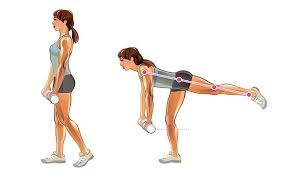 10 Burpees 10 Armhevinger10+ 10 Bulgarske utfall10+10 Roterende planke 10+ 10 Ett beins markløft  Program 320 min amrap - fullfør så mange runder du klarer på 20 minutter. 5 armhevinger 10 situps 15 burpees20 knebøy 